Урок по истории России 10 класс(профиль)Тема урока: Русь во времена монголо- татарского нашествия Цель урока: показать уч-ся возможности дистанционного обучения ; познакомить с работой в программе NetMeeting(сетевое взаимодействие)Развивающая задача: способствовать развитию умений работать  с ИКТ Форма урока: интегрированный урок: история + информатикаПлан урокаМонгольское государство во второй половине 12- нач. 13 вНашествие на Русь  Ордынское владычество на Руси Последствия монголо-татарского нашествия Рефлексия. Напишите отзыв об уроке  и обменяйтесь мнением с товарищами Задания к уроку. Задание 1. Для того, чтобы выяснить ваши знания о монголо- татарах, будьте добры выполните следующее задание:  Вставьте пропущенные слова и словосочетания Во второй половине 12- начале 13 в. на огромных пространствах  к  (северу)------------от Китая жили многочисленные ---(монгольские племена)-----------------------Среди монголов выделилась –(вожди - ханы)и(племенные старейшины -нойоны) У крупных ханов появилась своя –(дружина-нукеры).На курултае в ----(1204)-----------------Тэмучин был провозглашен   (Чингисханом – великим ханом)Задание 2. После завоеваний в Средней Азии и  в  Закавказье полчища монголо-татар направились на завоевания Руси. Прочитайте текст  учебника  на стр. 152 – 154 ,предложенный  мной  текст и отметьте на карте направления завоеваний Батыя. В нашествии на Русь можно выделить три этапа:А) подготовительный: разгром половцев в 1223 гБ) разорение Северо-восточной Руси ханом Батыем в 1237-1238 (уничтожение Рязани, битва под Коломной , взятие Владимира, разгром русских войск на р.Сить, героическая оборона Козельска, отказ от похода на Новгород)В) разорение Южной Руси ханом Батыем  1239-1240 гг (взятие Киева, разорение Галицко-Волынской Руси, поход монголов в Европу)Задание3. Как вы знаете, из курса основной школы, после монгольских завоеваний на Руси установилось ордынское иго . Попытайтесь самостоятельно определить его сущность. 1. Взимание большой дани с русских земель – «ордынский выход»2 Проведение первой переписи населения. От уплаты налогов освобождалась только Русская Православная церковь 3«Дань кровью» - обязанность русских князей поставлять вспомогательные войска в ордынскую армиюНазначение баскаков в русские земли – как ханских наблюдателей Задание 4.  Прочитайте предложенный мною текст и сделайте вывод о последствиях монгольского ига для Руси. Долговременным следствием нашествия стало установление ордынского ига, т.е. тяжелой зависимости русских земель от созданного монголами государства – Золотая Орда В зависимость от  Орды попали почти все русские земли. Непосредственным результатом нашествия стала гибель значительной части населения , что привело к исчезновению многих деревень и даже городов . Усиление раздробленности и усиление черт деспотизма в политической культуре. Гибель и увод в полон ремесленников способствовали исчезновению сложных ремесел (особенно в ювелирном деле) и прекращению на  несколько десятилетий  каменного строительства. Гибель многих бояр и дружинников  привела к выдвижению на их место менее знатных людей, привыкших смотреть на князя не как на «первого среди равных», а как на господина.  В то же время, в данный период было налажена транзитная торговля со странами Востока, произошло создание почтовой службы, развитие отдельных центров русского государства. Задание 5. В конце 13 века наблюдался упадок русских земель: Заполните пропуски1 В хозяйственной сфере: запустение ранее освоенных земель, ------------------, 2. В сфере управления: высокий уровень феодальной --------------------, постоянные междоусобицы3. В сфере внешней политики: --------------------------------4. В сфере культурыЗадание 6. А теперь, будьте добры, обменяйтесь мнениями по уроку со своими товарищами. Домашнее задание: 1)прочитать параграфы и ответить на вопросы к ним2) Найдите в дополнительной литературе различные  т.зр. на оценку последствий монголо-татарского нашествия  и выскажите свое отношение к ним Приложение к уроку :Окно программы NetMeeting 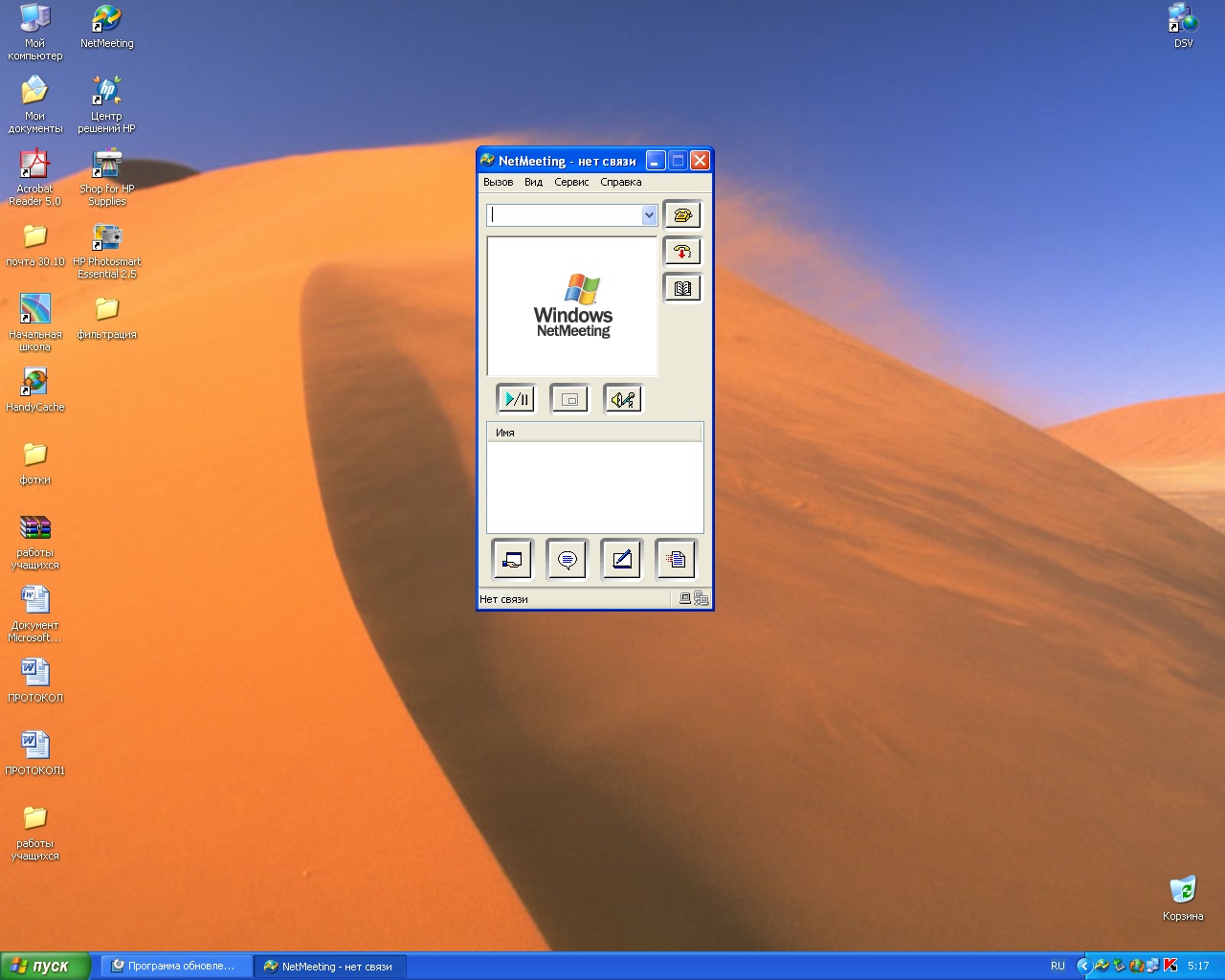 Для начала работы войдите в меню Сервис – Параметры. Введите своё имя и фамилию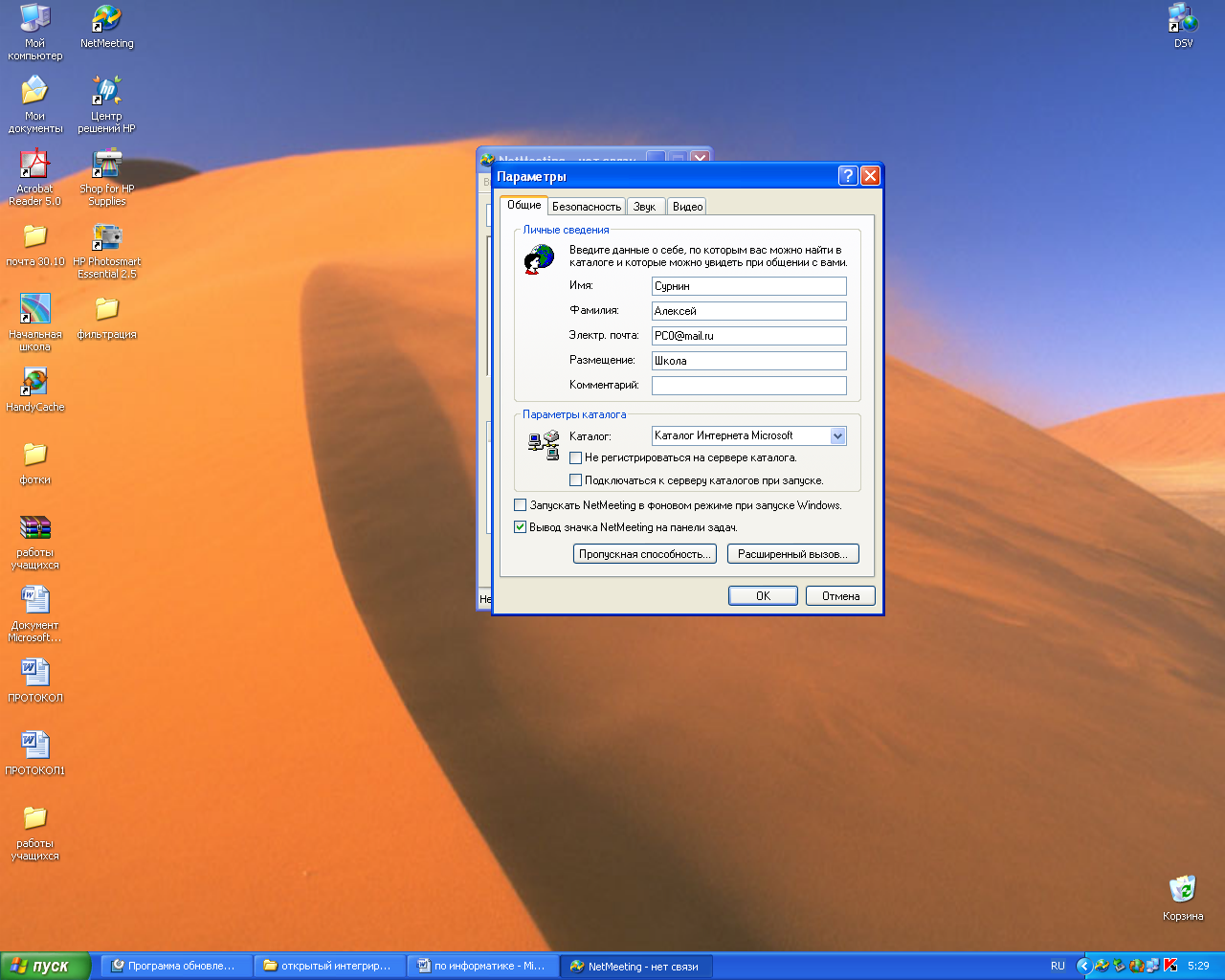 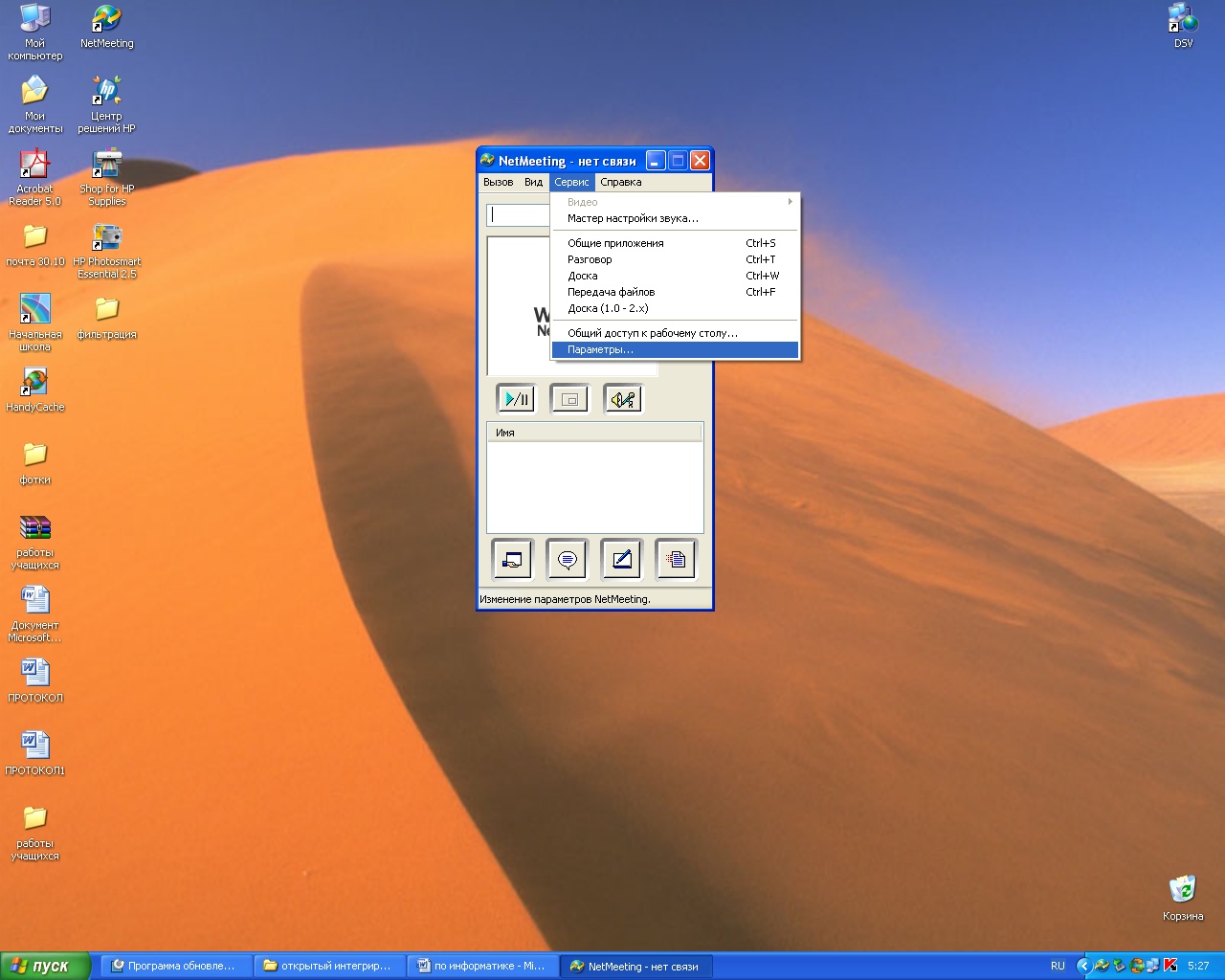 